Nr. 9914/4908/______.2016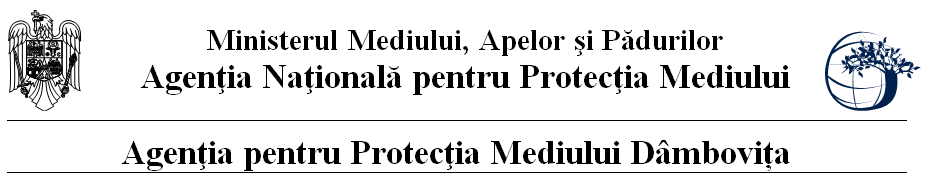 PROIECT DECIZIA ETAPEI DE ÎNCADRARENr. ___ din ____.2016Ca urmare a solicitării de emitere a acordului de mediu adresate de OMV PETROM SA prin Divizia Upstream, Unitatea de Afaceri Zone de Producție, Zona de Producție VI Muntenia Central, cu sediul în comuna Aninoasa, satul Viforâta, str. Aleea Sinaia, nr. 6, județul Dâmbovița, înregistrată la APM Dâmbovița cu nr. 9914 din 14.07.2016, în baza Hotărârii Guvernului nr. 445/2009 privind evaluarea impactului anumitor proiecte publice si private asupra mediului şi a Ordonanței de Urgenta a Guvernului nr. 57/2007 privind regimul ariilor naturale protejate, conservarea habitatelor naturale, a florei si faunei sălbatice, cu modificările si completările ulterioare,Agenția pentru Protecția Mediului Dâmbovița decide, ca urmare a consultărilor desfășurate în cadrul ședinței Comisiei de Analiza Tehnica din data de 01.09.2016, că proiectul ”Optimizarea facilităților de producție Parc Sangeris”, propus a fi amplasat în municipiul Moreni, extravilan, județul Dâmbovița, nu se supune evaluării impactului asupra mediului şi nu se supune evaluării adecvate.Justificarea prezentei decizii:I. Motivele care au stat la baza luării deciziei etapei de încadrare în procedura de evaluare a impactului asupra mediului sunt următoarele:a) proiectul se încadrează în prevederile Hotărârii Guvernului nr. 445/2009, Anexa nr. 2, pct. 13, lit. a;     b) consultarea membrilor CAT (Comisie de Analiza Tehnica) si analizei Listei de control pentru încadrarea proiectului;c) nu au fost formulate observaţii din partea publicului în urma mediatizării depunerii solicitării de emitere a acordului de mediu respectiv, a luării deciziei privind etapa de încadrare;1. Caracteristicile proiectelor mărimea proiectuluiPrezenta investiţie se realizează în incinta Parcului Sângeriş, situat în extravilanul municipiul Moreni, județul Dâmboviţa.Proiectul prevede realizarea următoarelor lucrări:Lucrări de montaj echipamente:Construcţia şi instalarea unui manifold cu 4 intrări (3”) şi două ieşire (3” şi 4”);Redirecţionarea conductelor de amestec existente la noul manifold şi conectarea colectorului de total la conducta existentă către Parcul 70 Bana;Elemente de legătură între manifold şi skidul mobil de etalonare;Lucrări de construcţii : platformă manifold, platformă skid etalonare; fundaţie stâlp electric.Atât pentru manifold cât şi pentru skidul de etalonare se vor realiza platforme din dale prefabricate din beton armat amplasate pe un strat de nisip (2 cm) şi un strat de balast până la adâncimea de îngheţ. Dimensiunea unei dale este (3.00x1.00x0.18) m.Pentru stâlpul de iluminat SE4, se va realiza o fundaţie din beton simplu cu dimensiunile (0,90 x 0,90 x 1,60) m.Lucrări electriceÎn vederea alimentării cu energie electrică a noilor obiective cât şi pentru extinderea iluminatului exterior s-au prevăzut:racord subteran de 0,5kV;tablou electric de distribuţie local 0,5kV;instalaţie de iluminat exterior;instalaţie de legare la pământ.Alimentarea cu energie electrică a tabloului skidului mobil de etalonare se va face din stâlpul de tip SE 10 terminal al LEA 0,5kV existentă in zonă, alimentată din PT nr. 886.Lucrările de modernizare se vor executa numai de către unităţi specializate, care dispun de mijloace tehnice de execuţie şi control corespunzătoare precum şi de personal calificat pentru astfel de lucrări.b) cumularea cu alte proiecte: nu este cazulc) utilizarea resurselor naturale: nu este cazuld) producția de deșeuri: deșeurile rezultate vor fi colectate in pubele tipizate si preluate de serviciile de salubritate specializate din zona.e) emisiile poluante, inclusive zgomotul si alte surse de disconfort: lucrările şi măsurile prevăzute în proiect nu vor afecta semnificativ factorii de mediu (aer, apă, sol, aşezări umane); f) riscul de accident, ţinându-se seama în special de substanţele şi tehnologiile utilizate: se reduce datorită măsurilor luate.2. Localizarea proiectelor2.1. utilizarea existentă a terenului: Suprafața de teren supusa efectiv lucrărilor (conform Certificatului de Urbanism nr. 125 din 30.06.2016) este teren extravilan, municipiul Moreni, proprietatea OMV Petrom S.A..2.2. relativa abundenţa a resurselor naturale din zona, calitatea şi capacitatea regenerativa a acestora: zona de exploatare hidrocarburi 2.3. capacitatea de absorbţie a mediului, cu atenţie deosebita pentru:a)  zonele umede: nu este cazul; zonele costiere: nu este cazul;zonele montane si cele împădurite: nu este cazul;parcurile şi rezervaţiile naturale: nu este cazulariile clasificate sau zonele protejate prin legislaţia in vigoare: nu este cazulzonele de protecţie speciala, mai ales cele desemnate prin Ordonanța de Urgenta a Guvernului nr. 57/2007 privind regimul ariilor naturale protejate, conservarea habitatelor naturale, a florei şi faunei sălbatice, cu modificările şi completările ulterioare, zonele prevăzute prin Legea nr. 5/2000 privind aprobarea Planului de amenajare a teritoriului naţional - Secţiunea a III - a - zone protejate, zonele de protecţie instituite conform prevederilor Legii apelor nr. 107/1996, cu modificările şi completările ulterioare şi Hotărârea Guvernului nr. 930/2005 pentru aprobarea Normelor speciale privind caracterul si mărimea zonelor de protecție sanitara şi hidrogeologica: proiectul nu este inclus;ariile in care standardele de calitate a mediului stabilite de legislaţie au fost deja depășite: nu este cazul;ariile dens populate: nu este cazul;peisajele cu semnificaţie istorica, culturala şi arheologica: nu este cazul.3. Caracteristicile impactului potenţiala) extinderea impactului: aria geografică şi numărul persoanelor afectate: nu este cazulb) natura transfrontieră a impactului: nu este cazulc) mărimea şi complexitatea impactului: nu este cazuld) probabilitatea impactului: nu este cazule) durata, frecvenţa si reversibilitatea impactului: nu este cazul.Condițiile de realizare a proiectului:Organizarea de şantier:organizarea de șantier se va face în incinta amplasamentului;executantul lucrărilor de demolare va semnaliza zona de șantier;se vor amplasa inscripționări din care să reiasă denumirea lucrării și executantul acesteia;se vor asigura dotările minime necesare organizării de șantier;se va instala un grup sanitar ecologic care se va vidanja periodic;se vor amenaja spații destinate depozitării deșeurilor rezultate din demolare în incinta punctului de lucru;întreținerea utilajelor/mijloacelor de transport(spălarea lor, efectuarea de reparații, schimburile de ulei) se vor face numai la service-uri /baze de producție autorizate ;Protecţia apelor         - în perioada de realizare a lucrărilor grupul sanitar ecologic va fi vidanjat ori de câte ori este nevoie prin firme specializate ; - este interzisă efectuarea excavațiilor sub nivelul stratului freatic;- nu sunt permise evacuări de ape uzate, reziduuri și deșeuri rezultate din demolări în apele de suprafață, subterane sau terenurile adiacente;Protecţia aeruluise vor lua toate măsurile de minimizare a emisiilor de pulberi în urma realizării lucrărilor printr-o organizare judicioasă a șantierului;Protecția împotriva zgomotului -  în timpul execuţiei proiectului Nivelul de zgomot continuu echivalent ponderat A (AeqT) se va încadra în limitele STAS 10009/1988 – Acustica Urbană - limite admisibile ale nivelului de zgomot, STAS 6156/1986 - Protecţia împotriva zgomotului in construcţii civile si social - culturale şi OM nr. 119/2014 pentru aprobarea Normelor de igienă şi sănătate publică privind mediul de viaţă al populaţiei; Protecţia solului-  se vor amenaja spaţii amenajate corespunzător pentru depozitarea temporară a deşeurilor generate;- se interzice poluarea solului cu carburanţi, uleiuri uzate în urma operaţiilor de staţionare, aprovizionare, depozitare sau alimentare cu combustibili a utilajelor şi a mijloacelor de transport sau datorită funcţionării necorespunzătoare a acestora;              		Modul de gospodărire a deşeurilorAtât în perioada de construire cât  și în cea de funcționare titularul are obligația respectării prevederilor Ordonanței de Urgenţă a Guvernului României  privind  protecţia mediului nr. 195/2005, aprobată cu modificări şi completări  prin Legea nr. 265/2006, cu modificările şi completările ulterioare precum și ale Legii nr. 211/2011, privind regimul deșeurilor.deșeurile rezultate de la realizarea proiectului se vor colecta selectiv  pe categorii prin grija executantului lucrării, la locul de producere și se vor valorifica prin societăți autorizate în colectarea/ valorificarea/ eliminarea acestora;este interzisă abandonarea deșeurilor sau depozitarea în locuri neautorizate;pe durata transportului deșeurile vor fi însoțite de documente din care să rezulte deținătorul, destinatarul, tipul deșeurilor, locul de încărcare, locul de destinație, cantitatea.Lucrările de refacere/reconstrucție ecologică a amplasamentuluise va aduce terenul starea lui naturală conform legislației de mediu în vigoare;	MonitorizareaÎn timpul implementării proiectului: în scopul eliminării eventualelor disfuncţionalităţi, pe întreaga durată de execuţie a lucrărilor vor fi supravegheate:respectarea cu stricteţe a limitelor şi suprafeţelor destinate execuţiei lucrărilor;buna funcţionare a utilajelor;-  modul de depozitare al deşeurilor/valorificare şi monitorizarea cantităţilor de deşeuri generate conform Ordinului nr. 856/2002; predarea deşeurilor către operatori autorizaţi în valorificarea/ eliminarea deşeurilor;-   respectarea normelor de securitate, respectiv a normelor de securitate a muncii;-   respectarea măsurilor de reducere a poluării;-  se vor lua toate măsurile de reducere a poluării accidentale, iar în cazul producerii unor astfel de accidente, se va acționa imediat pentru a stopa, controla, izola, elimina poluarea;Titularul proiectului are obligaţia de a notifica APM Dâmboviţa dacă intervin elemente noi şi asupra oricărei modificări ale condiţiilor care au stat la baza emiterii prezentei,  înainte de realizarea modificării.Prezenta decizie se poate revizui, în cazul în care se constată apariţia unor elemente noi, necunoscute la data emiterii.	Prezenta decizie este valabilă pe toată perioada de aplicare a proiectului.   	Proiectul propus nu necesită parcurgerea celorlalte etape ale procedurii de evaluare a impactului asupra mediului.Prezenta decizie poate fi contestată în conformitate cu prevederile H.G. nr. 445/2009 privind evaluarea impactului anumitor proiecte publice şi private asupra mediului şi ale Legii contenciosului administrativ nr. 554/2004, cu modificările şi completările ulterioare.                                         DIRECTOR EXECUTIV,Mircea NISTORȘef Serviciu Avize, Acorduri, Autorizații,               Maria MORCOAȘE							           Întocmit,                               consilier Florian STĂNCESCU